Ликвидировали возгорание в районе Зюзино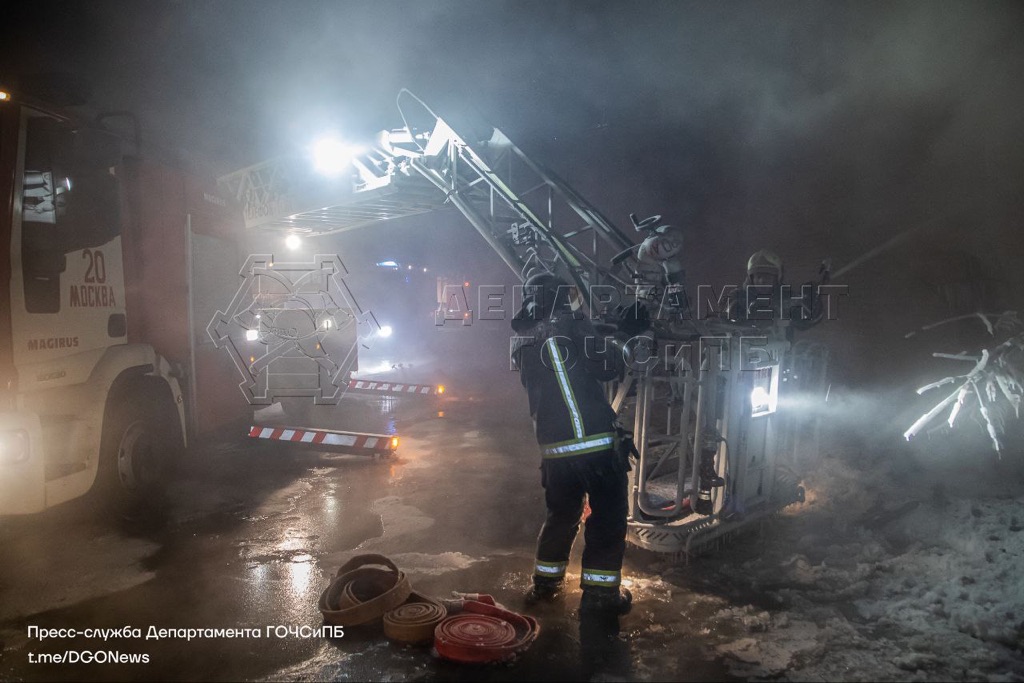 9 января в 18:11 в Службу 112 Москвы поступило сообщение о пожаре на автобазе по адресу: улица Одесская, д. 6. Горели второй этаж и кровля здания. Огонь распространился на площади 250 кв. метров.На место происшествия были высланы силы пожарно-спасательного гарнизона города, в том числе расчёты ПСО №203 и АСО №8 столичного Пожарно-спасательного центра.По прибытии пожарные:- сформировали три звена газодымозащитной службы; - подали в очаг возгорания два лафетных и два ручных водяных ствола.Пожар был ликвидирован в 20:03. Информация о пострадавших не поступала.